ПРОКУРАТУРА ЧЕРЕПОВЕЦКОГО РАЙОНА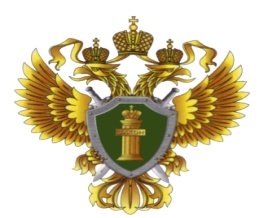 ПАМЯТКАдля населения«ОТВЕТСТВЕННОСТЬ ЗА ПРЕСТУПЛЕНИЯ И ПРАВОНАРУШЕНИЯ В СФЕРЕ ЛЕСОПОЛЬЗОВАНИЯ»2021 годВ 2020 году правоохранительными органами и органами контроля выявлено 115 административных правонарушений в сфере лесопользования (АППГ-158), составлено 119 протоколов об административных правонарушениях (АППГ-144), привлечено к административной ответственности 81 лицо (АППГ-127), наложено административных штрафов на сумму 1 525 600 рублей (АППГ-1 288 800 рублей). В 2020 году на территории района выявлено 14 фактов незаконных рубок лесных насаждений, в результате которых причинен ущерб лесному фонду на общую сумму 8 713 943 тыс. рублей (АППГ-13 фактов незаконных рубок лесных насаждений, в результате которых причинен ущерб лесному фонду на сумму 5 485 970 тыс. руб.). По указанным фактам возбуждено 12 уголовных дел.Таким образом, количество случаев незаконных рубок лесов на территории лесного фонда Череповецкого лесничества за истекший период 2020 года в сравнении с аналогичным периодом 2020 года возросло на 7 %.Законодательство предусматривает ответственность за целый ряд правонарушений в сфере лесопользования.Так, статьей 8.25 Кодекса Российской Федерации об административных правонарушениях (далее КоАП РФ) за нарушение правил заготовки древесины, предусмотрена ответственность от предупреждения до административного штрафа:- на граждан до трех тысяч рублей;- на должностных лиц - до тридцати тысяч рублей;- на юридических лиц - до ста тысяч рублей.За незаконную рубку, повреждение лесных насаждений или самовольное выкапывание в лесах деревьев, кустарников, лиан статьей 8.28 КоАП РФ установлен штраф:- на граждан до пяти тысяч рублей;- на должностных лиц до пятидесяти тысяч рублей;- на юридических лиц до семисот тысяч рублей.Кроме того, наряду с административным штрафом может быть произведена конфискация продукции незаконного природопользования, а также конфискация орудия совершения административного правонарушения.Особо следует обратить внимание на недопустимость нарушения правил пожарной безопасности в лесах. Санкцией статьи 8.32 КоАП РФ предусмотрена ответственность за подобные нарушения в виде штрафа:- на граждан до пяти тысяч рублей;- на должностных лиц до пятидесяти тысяч рублей;- на юридических лиц до одного миллиона рублей.Кроме того, Кодексом Российской Федерации об административных правонарушениях предусмотрена ответственность за самовольное использование лесов, нарушение правил использования лесов для ведения сельского хозяйства, уничтожение лесных ресурсов (ст. 8.26 КоАП РФ), за нарушение правил лесовосстановления, правил лесоразведения, правил ухода за лесами, правил лесного семеноводства (ст. 8.27 КоАП РФ), за нарушение требований лесного законодательства об учете древесины и сделок с ней (ст. 8.28.1 КоАП РФ), за уничтожение лесной инфраструктуры (ст. 8.30 КоАП РФ), за нарушение правил санитарной безопасности в лесах (ст. 8.31 КоАП РФ).За нарушения, которые повлекли причинение ущерба, в ряде случаев наступает более строгая ответственность.Так, статьей 260 Уголовного кодекса РФ установлена уголовная ответственность за незаконную рубку либо повреждение до степени прекращения роста лесных насаждений и не отнесенных к лесным насаждениям деревьев, кустарников, лиан в значительном размере (превышающем пять тысяч рублей).Размер причиненного незаконной рубкой ущерба в каждом конкретном случае определяется по таксам и методике, определенным Постановление Правительства РФ от 29.12.2018 № 1730 «Об утверждении особенностей возмещения вреда, причиненного лесам и находящимся в них природным объектам вследствие нарушения лесного законодательства»Санкция статьи предусматривает наказание до 7 лет лишения свободы.До 10 лет лишения свободы грозит за уничтожение или повреждение лесных насаждений в результате неосторожного обращения с огнем или иными источниками повышенной опасности (ст. 261 УК РФ).Кроме того, виновное лицо обязано в полном объеме возместить вред, причиненный преступлением.